Znak:  OK.I.2402.6.2021				                           Kielce, dn.  9  kwietnia  2021r.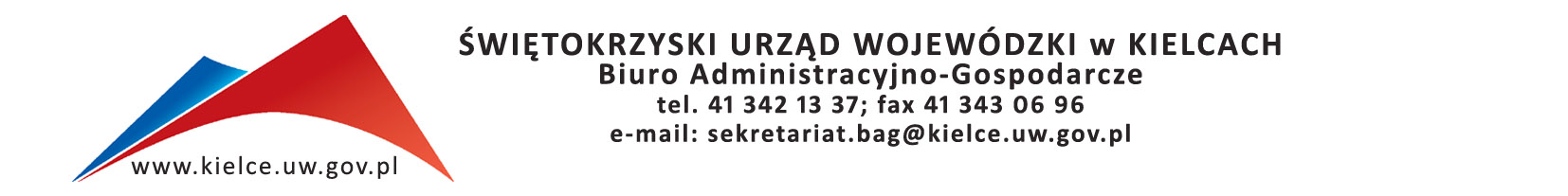 Informacja o wyniku postępowaniaSkarb Państwa - Świętokrzyski Urząd Wojewódzki w Kielcach,  Wydział Organizacji  i Kadr  informuje, że dokonano wyboru oferty w postępowaniu prowadzonym w formie Zapytania ofertowego  dotyczącym   przeprowadzenia    szkolenia   w formie online  dla  60 pracowników Świętokrzyskiego Urzędu Wojewódzkiego w Kielcach na temat: „Zamówienia  publiczne do 130 tys. złotych w praktyce , z uwzględnianiem nowelizacji przepisów”    Do wyznaczonego terminu wpłynęło 9 ofert od następujących Wykonawców: Zamawiający na realizację niniejszego zamówienia przeznaczył kwotę w wysokości  5816,67zł  zł brutto.Do realizacji zadania wybrano Oferenta, który złożył ofertę nr 3 tj. Centrum Rozwiązywania Problemów Społecznych Rafał Gorczowski.  Oferent uzyskał łącznie najwyższą  ilość punktów za cenę, doświadczenie trenera                                          w prowadzeniu szkoleń  o tematyce zgodnej z Zapytaniem ofertowym  oraz opracowany program i harmonogram szkolenia. L.P.Nazwa FirmyAdres  Cena brutto za przeprowa-
dzenie szkolenia 
( w zł )Ilość punktów za kryterium Cena                (max 30 pkt) Doświadczenie    trenerów  w realizacji szkoleń   z obszaru tematycznego obejmującego zapytanie ofertowe                ( max 40 pkt )  Program i harmonogram szkolenia -  ocena zawartości merytorycznej (max 30 pkt)Uzyskane punkty1Akademia Eurokadry Centrum Szkoleń Administracji Publicznej - Piotr Lewandowskiul. Ratuszowa 11, 03-450 Warszawa 3350,0030,0040,0020,0090,002CKSP Sp.zo.o.ul. Mazowiecka 11 lok.49,00-052 Warszawa 4050,0024,8140,005,0069,813Centrum Rozwiązywania Problemów Społecznych Rafał Gorczowski Plac Defilad 1                               00-901 Warszawa 3400,0029,5640,0023,0092,564DMS Polska Artur Pręciuk ul. Jagiellońska 97 lok.2,20-806 Lublin7000,0014,3640,0025,0079,365Fundacja Rozwoju Demokracji Lokalnej  ul.Żurawia 43,           00-680 Warszawa 3510,0028,6340,005,0073,636JBP Brzeziński i Wspólnicy sp.k.ul. Jugosławiańska 15 b/40 , 03-984 Warszawa 3499,0028,7240,0015,0083,727Nowoczesny Ośrodek Edukacji Anna Ratuszniakul. Zaułek Szkolny 24,                            55-002 Kamieniec Wrocławski4500,0022,3340,0015,0077,338SEKA S.A.ul. Paca 37, 04-386 Warszawa 5500,0018,2740,005,0063,279WIK Consulting                    Wojciech Michałek  ul. Różyckiego 2 lok.23 62-510 Konin3900,0025,7735,0015,0075,77